 The William Sutton Prize for 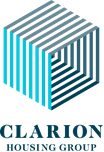 Clarion Housing Group is looking for innovative, bright ideas from young people aged between 16 and 25 years which will make a positive impact on a community. We are seeking new and creative ways to tackle issues or challenges under four key themes. The winning idea from each theme will be matched with a community partner to support the young person turn their idea into a reality. Full details can be found in the accompanying guidance notes.  2021/22 Young Innovator Themes:Environment and Sustainability Youth HomelessnessAge-Friendly CommunitiesClarion Young Resident Completed applications must be submitted via email to williamsuttonprize@clarionhg.com by no later than 12 noon, Tuesday 21 December 2021. Full Name Date of BirthEmailPhone NumberAddressQ1: Which theme are you applying under?Click in the box below and select a theme from the drop down listQ2: What is your idea and how is it new?Tell us about your idea, what is involved and what do you want achieve, tell us how it offers a new and creative solution to the issues faced under your chosen themeQ3: Why is your idea needed?Tell us how you know this idea is needed, is it meeting a gap? Is it in response to a known issue? Have you spoken with your neighbours or other young people or other community members about this?Q4: Who will benefit from the idea and what difference will it make?Tell us who will benefit from your idea e.g. young people, older people, the wider community etc. and what positive impact your idea will have on them and/or the neighbourhood or communityQ5: Where would you like to see your idea take place?Do you have an idea of what location, neighbourhood or space you would like to see your idea come to life or is your idea something people can access remotely, nationwide etc.?Q6: What support would you need to turn your idea into a reality?For example will you need equipment and materials to make improvements to a building or green space? Will you need access to an expert to help you deliver a social media campaign to spread a positive message? Will you need support to trial a project to bring people together etc.Q7: How would you engage other members of the community in the design and delivery of your idea?How do you plan to include suggestions and feedback from your fellow community members to help develop and test your idea?Declaration StatementI agree that the information provided in this application is, to the best of my knowledge, true and accurate at the time of submissionI undertake to provide any further information post-submission as part of the assessment stage, if required.I confirm if my application is shortlisted I will aim to be available to attend, virtually or in person, an informal discussion (if required) and attend, virtually or in person, a prize giving event in March 2022I confirm that all and any uploaded images belong to the applicant and/or the appropriate permissions for use have been securedI acknowledge all funding decisions will be made solely at the discretion of Clarion Housing Group.I acknowledge that submission of this application does not constitute a successful application or assignment of any prize moniesData Processing Consent Statement We require clear consent from you to process the data you have supplied to us in this application form. Your consent is required so that we can process your application, keep you informed about the assessment process, outcome and subsequent prize opportunities. This data will be collected, retained and securely processed by Clarion Housing Group strictly for the purposes of administering the Clarion Housing Group William Sutton Prize and will be retained in line the appropriate data retention policies. Your contact details are required so we may correspond with you regarding the status of your application, the associated outcome and future prize opportunities. After giving consent for your data to be processed in this way, you may at any time withdraw your consent or request any clarification on how your data has been processed by contacting grants@clarionhg.comFor more information about the Clarion Housing Group privacy practices please see our website https://www.clarionhg.com/clarion-housing-group-privacy-notices/How did you hear about the William Sutton Prize for Young Innovators?Please email through your completed application form to williamsuttonprize@clarionhg.com by no later than 12 noon, Tuesday 21 December 2021.  Please read each declaration statement carefully and tick the check box, or mark and ‘x’ in the check box, to confirm your understanding and agreementPlease read the statement carefully and tick the check box, or mark and ‘x’ in the check box, to confirm you give consent for your application data to be processed and for Clarion Housing Group to contact you via the email address provided. 